TERCER GRADO: A, B, C y D.Eje 1: Título (en mayúscula y subrayado).Área temática: ESI, afectividad y convivencia escolarNombre de autoras/es: Verónica Kloster, AntonellaVivot, Diamela Arriondo, Osvaldo Colman Institución a la que pertenece: Escuela Normal José María Torres Dirección completa del/la primer/a autor/a: Sargento Cabral N° 585 – BovrilTeléfono: 3435263022E-mail: veronicaelizabethkloster@gmail.comAnexo CurriculumHILANDO INFANCIAS: BITÁCORA DEL CUERPO EN LA ESCUELA“Viéndote me veo"Las infancias vuelven a la presencialidad escolar, entre mochilas y uniformes traen las huellas de una escolaridad en pandemia.Los cuadernos son el registro de su día a día, sus cuerpos, sus voces y sentimientos se transforman en bitácoras  donde se apunta el rumbo, la velocidad, las maniobras y las coordenadas de su navegación.Sus cuerpos  son habitus que reflejan las herencias sociales culturales y amorosas en los decires y sentires. "Nuestra piel puede compararse con una trama, cada fibra está hecha de voces, sonidos, ecos, miradas recibidas o miradas que no se dieron, caricias susurros, canciones, gritos y risas... de esas fibras somos. En ese territorio llamado cuerpo esos hilos son los significados que nos hacen ser quienes somos" (Páez, M.2020.: 21)Las infancias de tercer grado siendo en el encuentro  entre sus cuerpos y el mundo,  cuerpos cargados de emociones, sentimientos, miedos, angustias, alegrías tras sus vivencias en pandemia, donde cursaron su inicio escolar en  primer grado desde una  modalidad  virtual y el segundo grado  separados entre burbujas y  la bimodalidad, donde  las cercanías y distancias de los cuerpos dejan entre ver en  sus decires  los sentimientos encontrados, como cuando mencionan que "al empezó la pandemia “yo” estaba muy aburrida pero poco a poco me fui divirtiendo, y cuando encontré la diversión volvimos a la escuela." "Tenía miedo de volver a la escuela y no saber cómo era la escuela".  “Al estudiar solo con mi mamá me sentía mal, incluso algunas veces yo le decía mi mamá ¡no  quiero hacer la tarea! Me sentía extraño yo quería volver a la escuela!Las risas hicieron ecos en el encuentro de este inicio escolar, los cuerpos de las infancias se vieron movilizadas en las miradas, en los ruidos, en los abrazos entre amigos, amigas y seños. Habitar la escuela se convirtió en un desafió, entre convivir y aprender donde la ESI cobra  sentido en la trama construidas con las infancias.Palabras claves: Infancias- sentires- decires- habitus- cuerpos- escuela.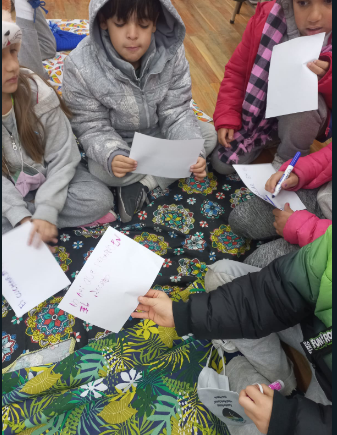 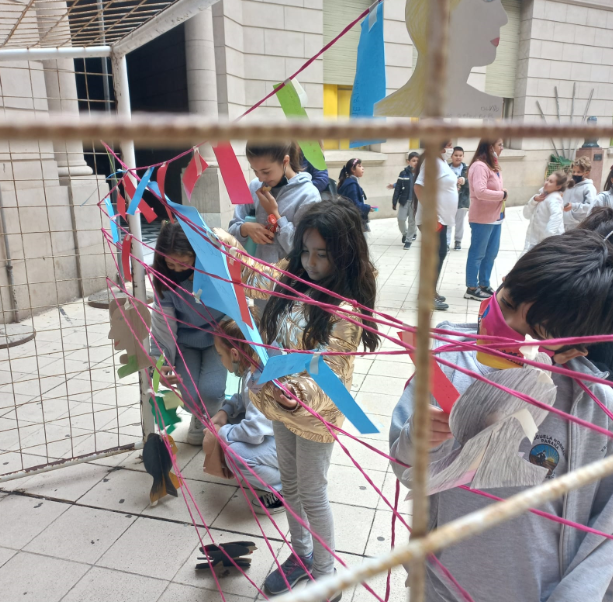 